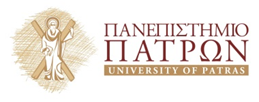 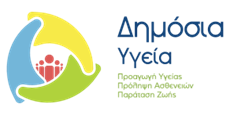 ΑΙΤΗΣΗ«Για εκπόνηση διπλωματικής εργασίας»ΕΠΩΝΥΜΟ :ΟΝΟΜΑ : ΑΡΙΘ. ΜΗΤΡΩΟΥ :ΠΡΟΣ: ΓΡΑΜΜΑΤΕΙΑ ΤΟΥ ΠΡΟΓΡΑΜΜΑΤΟΣΜΕΤΑΠΤΥΧΙΑΚΩΝ ΣΠΟΥΔΩΝ«ΔΗΜΟΣΙΑ ΥΓΕΙΑ» - “PUBLIC HEALTH”Παρακαλώ να εγκρίνετε την αίτησή μου για εκπόνηση διπλωματικής εργασίας με τίτλο………………………………………………..……………………………………………………..……………………………………………………..Ως επιβλέπων προτείνω τον/την:……………………………………………………….……………………………………………………….……………………………………………………….……………………………………………………….……………………………………………………….Ο ΔηλώνΑποδέχομαι τη συμμετοχή μου ως Επιβλέπων Καθηγητής στην εκπόνηση της διπλωματικής εργασίας Υπογραφή Επιβλέποντα(ΟΝΟΜΑ - ΤΙΤΛΟΣ)Ως τριμελή επιτροπή της διπλωματικής εργασίας προτείνονται οι: .……………………………………………….……………………………………………….……………………………………………….……………………………………………….……………………………………………….Περίληψη διπλωματικής Εργασίας Περίληψη διπλωματικής Εργασίας 